Sweet Adelines Hotel Registration Form-Great Lakes Harmony Region#17Sweet Adelines International                                     Winter Harmony Weekend with Diane Porsch – February 3-5, 2017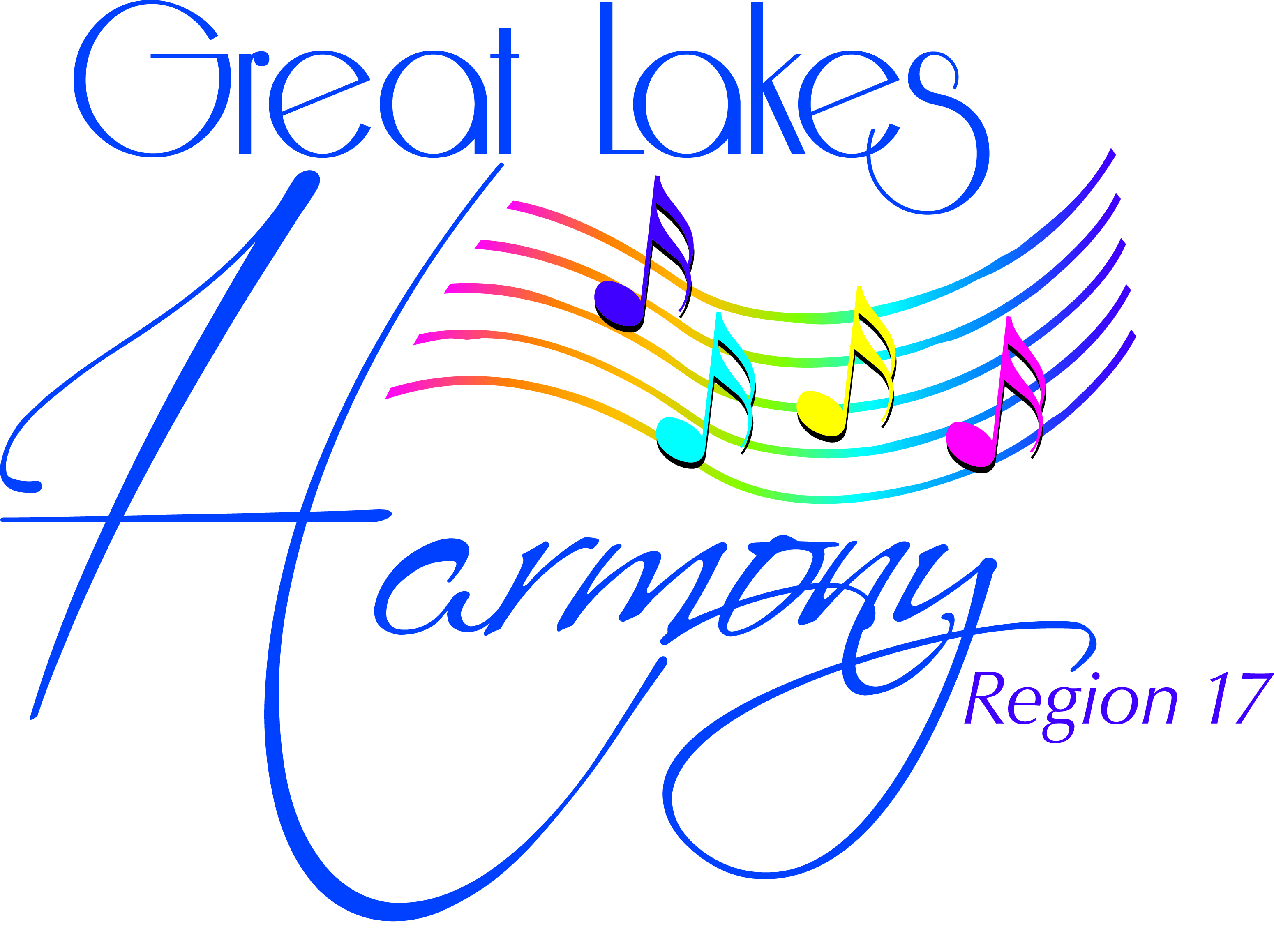                                         THE LODGE AT SAWMILL CREEK, HURON, OHIOHOUSING DEADLINE –January 12, 2017Payment Method:   Master Bill (1 bill for all chorus rooms)         Individual Bills (chorus members pay their own bills)ROOM RATES: 	Individual: $108.10/night (includes all taxes)			Tax Exempt: $101.89/night (with your signed, enclosed chorus’s tax exempt form)HOUSING FORM INSTRUCTIONS:Please print or type names and clearly mark those rooming together with a bracket or leave a space between each group rooming together.Include the expiration date and name of card holder with each credit card numberCheck room size required & nights required and type of paymentCodes for housing form are as follows:ROOM SIZE  -  S – Single, D-Double SPECIAL REQUESTS – R – Rollaway,  NS – Non-Smoking, S – Smoking, H – Handicapped Accessible No rooms will be reserved without a credit card hold or a check for one night’s deposit per each room requested.When complete, send this page and all pages of the reservation form to:	Sue Heck (Sue will be forwarding the housing forms that are sent via mail for Cathy Dunlap who will be out of state part of Jan.)	Sue Heck5229 Dungannon Cr NW	North Canton, OH  44720	Ph: 330-324-2391IF SENDING FORM VIA EMAIL, send to Cathy Dunlap at cdunlap1969@gmail.comHOTEL INFORMATION & REGULATIONS:Tax Exempt Eligibility – If a chorus pays for rooms with a chorus-owned credit card (with the chorus name on the card), they could be eligible for tax exempt status.  This applies to all out of state choruses.  To be eligible, a tax exempt form must be sent along with the housing form.  Tax exempt status will not be granted without this form.  The room rate will be $101.89 per night per room if tax exempt status is granted and $108.10/night if not tax exempt.The hotel requires a one night deposit for each room or credit card number (remember to include expiration date and name of card holder)If paying by check, please make check payable to THE LODGE AT SAWMILL CREEK.  Check in time is 4:00 P.M.   Check out time is 11:00 A.M.Payment for rooms must be made before departure from the hotel.***Cancellations or changes after January 12, 2017  must be made with the HOTEL DIRECTLY(419)-433-3800.  There is a 72 hour cancellation policy.  Cancellations within 72 hrs. will be charged accordingly.  If you have any questions, please contact Cathy Dunlap at 330-936-4061 or cdunlap1969@gmail.com.  Thank You.WINTER HARMONY WEEKEND WITH DIANE PORSCH FEB. 3-5, 2017 THE LODGE AT SAWMILL CREEK RESORT400 SAWMILL CREEK, HURON, OH 44839HOUSING DEADLINE – January 12, 2017CHORUS NAME_______________________________________92.00 + (mandatory 3.75% resort fee and 7%  bed tax) = $101.89  -State tax is exempt with signed form
92.00 + (mandatory 17.5% Sales tax) = $108.10PRESCRIBED BY THE TAXCOMMISSIONER UNDER RULENO. TX 1 1-03BLANKET CERTIFICATE OF EXEMPTIONThe undersigned hereby claims exemption to purchases of tangible personal property from
is based upon the purchaser’s proposed use of the items purchased, the activity of the purchaser, or both, as shown hereon:Granted exemption from federal income tax as an IRS 501 (c)(3)__________________________________________________________________
charitable non-profit organization_________________________________________________________________PURCHASER MUST STATE STATUTORY REASON FOR CLAIMING EXEMPTION OR EXCEPTIONThis certificate shall continue in force until revoked and shall be considered a part of each order given to the above named vendor unless the order specifies otherwise.Chorus NameChorus NameChorus NameHousing ChairHousing ChairAddressCityStateZipPhone (day)Phone (day)(evening)EmailEmailIf Master Bill, name of person paying billIMPORTANT: Please PRINT or TYPEIMPORTANT: Please PRINT or TYPEIMPORTANT: Please PRINT or TYPE2 Full Beds1 King BedHandicapThursdayFridaySaturdayCredit Card info (Number and Exp. Date)  From 1
person per room or 1 chorus credit card for all rooms.  REQUIRED BY HOTELLast Name, First Name2 Full Beds1 King BedHandicapThursdayFridaySaturdayCredit Card info (Number and Exp. Date)  From 1
person per room or 1 chorus credit card for all rooms.  REQUIRED BY HOTELRoom1Room2Room3Room4Room1Room2Room3Room4Room1Room2Room3Room4Room1Room2Room3Room4Room1Room2Room3Room4Room1Room2Room3Room4on and afterNAME OF VENDORNAME OF VENDORand certifies that this claimand certifies that this claimDATEDATE(Purchaser’s Name)(Purchaser’s Name)(Purchaser’s Name)(Purchaser’s Name)(Purchaser’s Name)(Purchaser’s Activity, i.e., Manufacturer, Public Utility, Church, etc.)(Purchaser’s Activity, i.e., Manufacturer, Public Utility, Church, etc.)(Purchaser’s Activity, i.e., Manufacturer, Public Utility, Church, etc.)(Purchaser’s Activity, i.e., Manufacturer, Public Utility, Church, etc.)(Purchaser’s Activity, i.e., Manufacturer, Public Utility, Church, etc.)(Purchaser’s Address)(Purchaser’s Address)(Purchaser’s Address)(Purchaser’s Address)(Purchaser’s Address)-Finance Coordinator(By – Signature and Title)(By – Signature and Title)(By – Signature and Title)(By – Signature and Title)(By – Signature and Title)(Date Signed)(Date Signed)(Date Signed)(Date Signed)(Date Signed)N/ATax ID #Tax ID #(Vendor’s License, if any)(Vendor’s License, if any)